ПОЯСНЮВАЛЬНА ЗАПИСКА№ ПЗН-44379 від 05.09.2022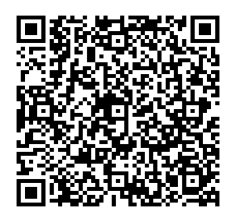 до проєкту рішення Київської міської ради:Про передачу ТОВАРИСТВУ З ОБМЕЖЕНОЮ ВІДПОВІДАЛЬНІСТЮ «ІТЕКС» земельної ділянки в оренду для експлуатації та обслуговування цілісного майнового комплексу на вул. Будіндустрії, 5 у Голосіївському районі міста КиєваЮридична особа:*за даними Єдиного державного реєстру юридичних осіб, фізичних осіб- підприємців та громадських формуваньВідомості про земельну ділянку (кадастровий № 8000000000:90:113:0008).3. Обґрунтування прийняття рішення.Відповідно до статей 9, 123 Земельного кодексу України та Порядку набуття прав на землю із земель комунальної власності у місті Києві, затвердженого рішенням Київської міської ради від 20.04.2017 № 241/2463, враховуючи, що земельна ділянка зареєстрована в Державному земельному кадастрі (витяг з Державного земельного кадастру про земельну ділянку від 05.09.2022 № НВ-0000871702022), Департаментом земельних ресурсів виконавчого органу Київської міської ради (Київської міської державної адміністрації) розроблено відповідний проєкт рішення Київської міської ради.4. Мета прийняття рішення.Метою прийняття рішення є забезпечення реалізації встановленого Земельним кодексом України права особи на оформлення права користування на землю.5. Особливі характеристики ділянки.Стан нормативно-правової бази у даній сфері правового регулювання.Загальні засади та порядок передачі земельних ділянок у власність чи користування зацікавленим особам визначено Земельним кодексом України та Порядком набуття прав на землю із земель комунальної власності у місті Києві, затвердженим рішенням Київської міської ради від 20.04.2017 № 241/2463.Фінансово-економічне обґрунтування.Реалізація рішення не потребує додаткових витрат міського бюджету.	Відповідно до Податкового кодексу України, Закону України «Про оренду землі» та рішення Київської міської ради від 24.12.2020 № 24/24 «Про бюджет міста Києва на 2021 рік» розрахунковий розмір річної орендної плати складатиме: 451 777 грн 57 коп. (5 %).Прогноз соціально-економічних та інших наслідків прийняття рішення.Наслідками прийняття розробленого проєкту рішення стане:  - реалізація зацікавленою особою своїх прав щодо використання земельної ділянки.Доповідач: директор Департаменту земельних ресурсів Валентина ПЕЛИХ. Назва	ТОВАРИСТВО З ОБМЕЖЕНОЮ ВІДПОВІДАЛЬНІСТЮ «ІТЕКС» Перелік засновників (учасників) юридичної особи*ШЕВЧЕНКО МАКСИМ ГРИГОРОВИЧ, АНДРОСЕНКО ГРИГОРІЙ СЕРГІЙОВИЧ, ВАСИЛЮК ЮРІЙ ВАЛЕНТИНОВИЧ, ШЕВЧЕНКО ГРИГОРІЙ ГРИГОРОВИЧ, РУДЕНКО КОСТЯНТИН МИКОЛАЙОВИЧ, ШЕВЧЕНКО РОМАН ГРИГОРОВИЧ  Кінцевий бенефіціарний   власник (контролер)*ВідсутнійРеєстраційний номер:від 29.08.2022 № 472412067 Місце розташування (адреса)м. Київ, р-н Голосіївський, вул. Будіндустрії, 5  Площа0,2296 га Вид та термін користуванняоренда на 10 років Категорія земельземлі житлової та громадської забудови Цільове призначення03.10 для будівництва та обслуговування адміністративних будинків, офісних будівель компаній, які займаються підприємницькою діяльністю, пов’язаною з отриманням прибутку (для експлуатації та обслуговування цілісного майнового комплексу) Нормативна грошова оцінка 
 (за попереднім розрахунком*) 9 035 551 грн  34 коп. *Наведені розрахунки нормативної грошової оцінки не є остаточними і будуть уточнені   відповідно до вимог чинного законодавства при оформленні права на земельну ділянку. *Наведені розрахунки нормативної грошової оцінки не є остаточними і будуть уточнені   відповідно до вимог чинного законодавства при оформленні права на земельну ділянку. Наявність будівель і споруд    на ділянці:Земельна ділянка забудована. На земельній ділянці розташований цілісний майновий комплекс: адміністративна будівля (літ. А) загальною площею 3014,8 кв.м., гараж (літ. Б) загальною площею 115,7 кв.м,  гараж (літера В)  загальною площею 132 кв.м, який перебуває у приватній власності ТОВАРИСТВА З ОБМЕЖЕНОЮ ВІДПОВІДАЛЬНІСТЮ «ІТЕКС» (код ЄДРПОУ 00290110) на підставі свідоцтва про право власності Фонду Державного майна України Регіонального відділення по місту Києву від 15.05.1997 № 520, договору купівлі-продажу державного майна від 18.10.1996 № 3645  (право власності зареєстровано у Державному реєстрі речових прав на нерухоме майно 04.09.2018, номер запису про право власності 27802333, інформація з Державного реєстру речових прав на нерухоме майно від 05.09.2022 № 308919925).  Наявність ДПТ:Детальний план території відсутній. Функціональне призначення   згідно з Генпланом:Відповідно до Генерального плану міста Києва, затвердженого рішенням Київської міської ради              від 28.03.2002 № 370/1804, земельна ділянка за функціональним призначенням належить до території громадських будівель і споруд.Відповідно до листа Департаменту містобудування та архітектури виконавчого органу Київської міської ради (Київської міської державної адміністрації) від 05.08.2022 № 055-4473 заявлена ініціатива за функціональним призначенням земельної ділянки відповідає містобудівній документації.  Правовий режим:Земельна ділянка належить до земель комунальної власності територіальної громади міста Києва. Розташування в зеленій зоні:Земельна ділянка не входить до зеленої зони. Інші особливості:Підпункту 3.11 пунктом 3 проєкту рішення запропоновано з урахуванням існуючої судової практики (постанови Верховного Cуду, від 18.06.2020 у справі          № 925/449/19,             від 27.01.2021 у справі № 630/269/16, від 10.02.2021 у справі № 200/8930/18) стягнути кошти за користування земельною ділянкою без правоустановлюючих документів на підставі статті 1212 Цивільного кодексу України.Зважаючи на положення статей 9, 122 Земельного кодексу України та пункту 34 частини першої статті 26 Закону України «Про місцеве самоврядування в Україні» (щодо обов’язковості розгляду питань землекористування на пленарних засіданнях) вказаний проєкт рішення направляється для подальшого розгляду Київською міською радою.Директор Департаменту земельних ресурсівВалентина ПЕЛИХ